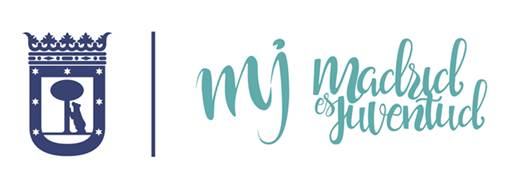 FICHA DE INSCRIPCIÓN DEL AUTO LOCO A LA 6ª CARRERA DEL REAL SITIO DE EL PARDO.Nombre del auto participante:Responsable del equipo:Participantes:CENTROS JUVENILES MADRIDFIESTAS DEL REAL SITIO DE EL PARDO 2018 Persona encargada de apoyar en la organización del eventoLos componentes del equipo declaran que participan bajo su total responsabilidad, asumiendo cualquier incidente.CENTROS JUVENILES MADRIDFIESTAS DEL REAL SITIO DE EL PARDO 2018 NombreDNITeléfono FirmaNombreDNITeléfono FirmaNombreDNITeléfono FirmaNombreDNITeléfono FirmaNombreDNITeléfono FirmaNombreDNITeléfono FirmaNombreDNITeléfono FirmaNombreDNITeléfono FirmaNombreDNITeléfono FirmaNombreDNITeléfono FirmaNombreDNITeléfono Firma